Технологическая картаорганизованной учебной деятельности                                                                                                                                                   для  старшей группы                                                                                                                                                                                                        Білімі беру саласы/Образовательная область: «Коммуникация»Бөлім/Раздел: Художественная литература Тақырыбы/Тема:  Чтение рассказа Ж.Карбозина «Алыча»Бағдарламалық мазмұны/ Программное содержание: Воспитывать положительное отношение к труду. Развивать речь, мышление. Закреплять знакомые слова на казахском языке. Учить внимательно слушать рассказ, эмоционально воспринимать содержание произведения. Продолжать знакомить детей с произведениями казахских писателей, помочь детям осознать замысел автора о необходимости трудиться. Сөздік жұмыс/Словарная работа: библиотека, алыча, терпеливо, «алычового часа».Билингвалды компонент: кітапхана-библиотека, алша-алыча, Жазушылар-писатели.Материалдар: иллюстрации писателей, хрестоматия с рассказом «Алыча» Ж.Карбозина, иллюстрации к рассказу, «Волшебный сундучок» с предметами из произведений писателей, «подзорная труба» для зрительной гимнастики, иллюстрации к пословицам, презентация к игре «Что сначала, что потом?», иллюстрация садовника, картинки с инструментами для садовника
Күтілетін нәтиже:Жаңғырта алады: о разнообразии произведений казахских писателей, знакомые слова на казахском языке.Түсінеді: отвечать на вопросы по содержанию.Қолданады: представление о необходимости труда в жизни людей.Карбозин Жинибек (1933-1984)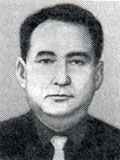 « АЛЫЧА»Собирая дочку в садик, мама положила в карман ее платьица две алычи, которые лежали в ее сумке. Ягоды были такие красивые и аппетитные, что трудно было удержаться. Алма взяла одну и положила в рот. Ах, какой сладкой она оказалась!Р/И «Какой, какая?»-Ребята, какой еще может быть алыча? (подбирают прилагательные-горькая, кислая, вкусная, неспелая, переспелая, сочная, ароматная)-Вот какой разной она может быть! Продолжим…Мама, а как эти ягоды называются? Где они растут?Это алыча, доченька. Жалко, две штуки только осталось, все вчера раздала.Вот если бы она никогда не кончалась — размечталась Алма.А где можно взять алычу?С/И «Где взять?»-Как вы думаете, что ответила Алме мама на вопрос: «Где можно взять алычу?»(в магазине, в овощехранилище, в саду, в огороде, вырастить и т.п.). Давайте посмотрим, кто из вас оказался прав…Чтобы этой ягоды было много, ее надо самим выращивать.Как?Закопать косточку в землю и часто поливать.Если косточку поливать, она вырастет в большое дерево?Вырастет.Д/И «Что сначала? Что потом?»-Дети, скажите пожалуйста, что нужно, чтобы из семечка выросло растение?(посадить, поливать, рыхлить). Да, вы правы!(появляется слайд с перемешанными этапами по росту и созреванию растения)-Посмотрите, некоторые этапы перемешались, давайте вместе это исправим! Что было сначала, а что стало потом? (дети называют последовательность, на экране появляются картинки с правильной последовательностью). Отлично справились!- Хотите узнать, что было дальше?...Алма вытащила из груды игрушек лопатку и побежала в сад. Там в углу выкопала две ямки, положила туда косточки, присыпала землей, принесла воды в своем ведерке, полила и, довольная, вернулась к маме.Теперь обязательно вырастет, да?Обязательно, дочка.Мама отвела дочку в садик, а сама пошла на работу. В садике Алма сообщила о своей новости подружкам. Те заохали, заахали и стали вместе с Алмой с нетерпением ждать ростков. Алма за день покой потеряла, все думала — как там ее алыча поживает, небось уже выросла и поспела, скорей бы мама пришла.Наконец рабочий день кончился. Все родители идут за своими детьми, а мамы все не видно. Раньше Алма не замечала, что мама иногда опаздывает, а тут вдруг испугалась: «А если совсем не придет?»Завидев белеющий платок матери, она кинулась ей навстречу,Алыча поспела?А как же? — засмеялась мама.А много ее?Две.Покажи!Домой придем — посмотришь.Дома мама вручила Алме два плода алычи.Они на моих деревцах выросли? — спросила девочка.Нет, доченька, я нашла их в своей сумке, а те косточки еще спят. Они во сне питаются и пьют воду. Так и растут. Поливай их каждый день — косточки проснутся и поднимутся зелеными росточками. За ними тоже надо ухаживать: полоть сорняки, разрыхлять землю вокруг и обязательно поливать.Д/И «Без чего не обойтись садовнику?» -Ребята, кто ухаживает за фруктовым садом? ( Садовник)-У садовников есть свои инструменты для работы. Все эти инструменты называются - инвентарь, они помогают и облегчают труд садовника.Посмотрите, на доске Садовник. Вам нужно выбрать картинку с инструментом, без которого не обойтись садовнику и прикрепить его на доску. -Почему вы не выбрали оставшиеся картинки?( весь остальной инструмент,  нужен людям других профессий.)-Правильно! Вернемся к рассказу…...Пришла весна. В саду, покачиваемые ветром, робко вытянулись два нежных зеленых росточка. Алма попросила папу, и он огородил их невысоким заборчиком. Каждый день чуть свет девочка спешила к своим деревцам и внимательно их рассматривала.Мама, когда же они дадут плоды? — спросила она однажды.Каждый плод ждет своего часа. Не торопи природу, дочка, она сама знает свои сроки. А помощь ей твоя очень нужна. (на экране появляется слайд с иллюстрацией к рассказу «Алыча»).День за днем Алма терпеливо ждет «алычевского» часа и заботится о своих питомцах. Особенно часто приходится воевать с курами непоседами и глупым теленком, который совсем не разбирает дороги. А деревца тянутся вверх,благодарно кивают верхушками и шелестят лепестками, словно обещают хозяйке, что совсем скоро подарят ей много-много алычи. 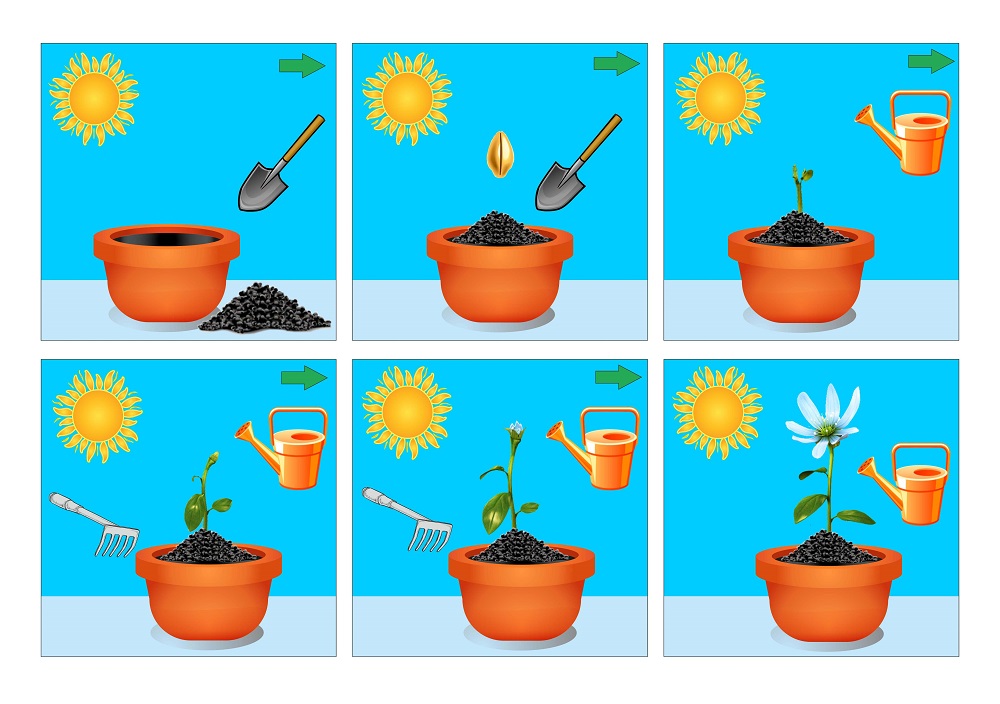 ӘрекеткезеңіТәрбиешінің іс-әрекетіБалалардың 		әрекетіМотивациялық-қозғаушыИгра для организации детей к занятию на казахском языке.Армысың асыл күнАрмысың жер анаАрмысың жан досымАрмысың балалар!-Қалайсыңдар,балалар?Жақсы!Ребята, у нас сегодня необычный день, к нам пришли гости, а гости это всегда радость и улыбки, давайте улыбнёмся и поздороваемся с нашими гостями.-Балалар, сегодня я вас хотела познакомить с одним очень интересным рассказом, но никак не могу найти его. Просмотрела весь интернет, но и там его тоже нет.-Как вы думаете, где еще можно взять книгу?-Дұрыс!  А что такое библиотека? На казахском языке библиотека-кітапхана. -Приглашаю вас посетить библиотеку!Двигательная гимнастика(Шагаем по кругу)Мы идём в библиотеку,Чтоб побольше почитать.Настоящим человекомПомогает книга стать!Выполняют действия по тексту.Здороваются с гостями на казахском языке.Попросить у друга, купить в книжном магазине, прочитать в электронной книге, взять в библиотеке. Библиотека- это хранилище книг.Шагают по кругу, произносят слова...Ұйымдастырушылық-ізден -Вот мы с вами и в библиотеке. Ребята, библиотека - это волшебный, сказочный мир, где живет много книг, и там мы можем найти книгу, которая нам нужна. В холле библиотеки всегда проходят выставки писателей.-Посмотрите внимательно, вам знакомы эти люди? -Да, это детские писатели. (дети называют известных казахских и русский писателей) -А какие произведения написали эти писатели, вы знаете? Вот сейчас мы и узнаем.Д/И «Волшебный сундучок»В этом сундучке лежат разные предметы. Вы должны  назвать произведение, в котором встречается  предмет, который я покажу.-Өте жақсы, балалар! Отлично справились с заданием.С некоторыми писателями вы знакомы. А это чей портрет? (предположения детей)-Я вам предлагаю познакомиться с творчеством еще одного известного казахского писателя Жаныбека Карбозина. Он написал  очень много интересных рассказов и стихотворений, в которых описывал  жизнь детей, ребячьи дела и заботы, мысли и чувства.-А вот и книга, которую я искала!!!  -Хотите послушать интересный рассказ? -Тогда проходите в Читальный зал и занимайте места. Словарная работаЧтение рассказа с прерыванием.Р/И «Какой, какая?»-Ребята, какой еще может быть алыча? (подбирают прилагательные-горькая, кислая, вкусная, неспелая, переспелая, сочная, ароматная)-Вот какой разной она может быть! Продолжим…С/И «Где взять?»-Как вы думаете, что ответила Алме мама на вопрос: «Где можно взять алычу?»(в магазине, в овощехранилище, в саду, в огороде, вырастить и т.п.). Давайте посмотрим, кто из вас оказался прав…Д/И «Что сначала? Что потом?»-Дети, скажите пожалуйста, что нужно, чтобы из семечка выросло растение?(посадить, поливать, рыхлить). Да, вы правы!(появляется слайд с перемешанными этапами по росту и созреванию растения)-Посмотрите, некоторые этапы перемешались, давайте вместе это исправим! Что было сначала, а что стало потом? (дети называют последовательность, на экране появляются картинки с правильной последовательностью). Отлично справились!- Хотите узнать, что было дальше?...Д/И «Без чего не обойтись садовнику?» -Ребята, кто ухаживает за фруктовым садом? ( Садовник)-У садовников есть свои инструменты для работы. Все эти инструменты называются - инвентарь, они помогают и облегчают труд садовника.Посмотрите, на доске Садовник. Вам нужно выбрать картинку с инструментом, без которого не обойтись садовнику и прикрепить его на доску. -Почему вы не выбрали оставшиеся картинки?( весь остальной инструмент,  нужен людям других профессий.)-Правильно! Вернемся к рассказу…Вопросы по содержанию прочитанного текста:Понравился ли вам рассказ?Почему девочке захотелось самой вырастить алычу?-Ребята, приглашаю вас поиграть с вашими глазками. Зрительная гимнастика«Чудо дерево»(с подзорной трубой)Как у наших у оконцев Чудо дерево расцвело.Не листочки на нём,
Не цветочки на нём,
Вы подзорную трубу возьмитеПравым глазиком найдитеТуфельки, сапожки.
Новые калошки.Левым глазиком найдите:Гамаши, ботинки, чулки. 
И, крохотные башмачки.
Вот какое дерево, чудесное дерево!-Дети, чему учит нас рассказ?Да, «Без хорошего труда нет и плода», как говорится в одной известной пословице.-Ребята, вам знакомы пословицы о труде?(Да) Сейчас мы проверим.Д/И «Шифровальщики»(дети при помощи условных знаков делятся на группы)Назовите пословицы, спрятанные в иллюстрациях.(перед детьми вывешиваются иллюстрации-шифровки к пословицам о труде, дети угадывают пословицу). -«Без труда не вытащить и рыбку из пруда»)-«По труду и плоды» В этих половицах заложен большой поучительный смысл. Чтобы получить какой-то результат, нужно потрудиться.-Ну что же, библиотека закрывается, а нам пора возвращаться в группу.Вот мы и в группе!Вам понравилось путешествие в библиотеку?Рассматривают выставку портретов детских писателей.Н.Носов, Л.Н.Толстой, Г-Х.Андерсен. Ы.Алтынсарин, Ж.Карбозин.Называют произведение по увиденному предмету.Проявляют интерес и желание прослушать рассказ. Рассаживаются в читальном зале.Слушают текст рассказа, играют в игры Дети отвечают на вопросы по содержанию рассказа, высказывают свое мнение, делают выводы.отыскивают названные предметы правым и левым глазом.Дети называют пословицы, зашифрованные  на картинках.ОтвечаютРефлексивті-түзетушілікД/И «Посади семечко»-Ребята, Алма в рассказе «Алыча» посадила семечко, из которого выросло деревце. Я вам тоже предлагаю посадить семечко и вырастить свое деревце. (дети садят семена, один ребенок поливает)-Вы  сегодня отлично работали, играли и слушали. Молодцы!Слушают педагогаСадят свое семечкоПрощаются с гостями